Başarılı geçen „HettichXperiencedays 2021“ etkinliğiHibrit şov dünya çapında 61.500 katılımcıya ulaştı„HettichXperiencedays 2021“ dijital trend şovunun büyük, „Best of“ etkinliği Eylül ayının başında doruk noktasına ulaştı. Hettich, dünya prömiyerinin kutlandığı, Mart ayının ortasından bu yana Kentleşme, Bireysellik ve Yeni çalışma düzeni mega trendlerinin uygulandığı yenilikçi mobilya dünyasını yeni hibrit formatında tüm dünyadaki müşteri ve iş ortaklarına başarı ile sundu.Hettich, „HettichXperiencedays 2021“ etkinliği ile cesur bir yenilik başlattı ve bu cesaretin ödülünü aldı. Şirket tarihinin en büyük medya projesi olan bu etkinliğin başarıya ulaşmasında en etkili unsur projenin yeni, uzun süreli esnek bir konsept olması ve ayrıca yoğun şekilde angaje olmuş bir Hettich ekibinin olmasıdır. Uluslararası hibrit etkinlik ve trend platformu zor bir dönemden geçmemize rağmen Hettich'in bu yıl müşterileri, iş ortakları ve hatta buna ilgi duyan yeni bir kitle ile online ve offline olarak buluşmasını mümkün kıldı. Bu buluşmada, yarının yaşam ve çalışma ortamları için geliştirilen mobilya konseptleri ve yenilikçi çözümler tanıtıldı ve bunun yanında faydalı sektör bilgileri aktarıldı. „HettichXperiencedays“ sloganı aynı zamanda bütün katılımcılara yapılan „Haydi, piyasaları hareketlendirelim” davetiydi!Dünyanın dört bir yanında 1.000 üzerinde etkinlik„HettichXperiencedays“ etkinliğine, sadece Mart ortasından Eylül başına kadar dünya çapında 61.500 katılımcı sanal olarak veya yerinde katıldı. Bütün uluslararası Hettich ekibi bu büyük projenin uygulamasında yer aldı ve her merkez yerel aksiyon ve etkinlikler düzenleyerek toplam başarıya katlı sağladı. Toplamda altı aylık süre içinde global olarak 1.000 üzerinde showroom turu online ve offline olarak gerçekleştirildi, 1.000 üzerinde münferit etkinlik organize edildi ve 250 üzerinde temalı workshop düzenlendi. Bunlara ek olarak çeşitli hedef gruplar için 12 dilde geniş çaplı en güncel konuların ele alındığı ve sunulduğu Keynote programı gerçekleştirildi.Gelecek projeksiyonu: Piyasaları hareketlendirmeye devamYenilikçi hibrit formatına verilen olumlu tepkiler Hettich ekibine yeni bir heyecan verdi; bu projeden edinilen değerli tecrübeler çeşitli çalışma alanlarının geliştirilmesinde kullanılmak üzere değerlendirmeye alındı.Bundan sonra nasıl devam edilecek? Tabii ki yerel Hettich merkezleri bütün müşterilerine gelecekte de „HettichXperiencedays“ etkinliğinin doruk noktalarını gösteren sanal turlar izlettirecek ve showroom ziyaretleri sunacaklardır. „HettichXperiencedays“ portalı https://xdays.hettich.com çevrimiçi olarak kalıyor. Böylece kayıtlı kullanıcılar, mega trentler ile ilgili bilgiler, birçok dilde hazırlanmış olan Mediathek unsurları ve uluslararası Keynote ile sanal turları gösteren videolar gibi bütün içeriklere her zaman erişim sağlayabilir.Kendi başına yapacağınız keşif turlarında en önemli Highlight „3D Xperienceworld“ içindeki trend bölümlerinin sanal tanıtımıdır: Burada daha fazla tasarım, fonksiyon ve daha fazla konfor için ilham alabileceğiniz zengin kaynaklar bulunur – bu tasarımlar küçük ve büyük mekanlar, esneklik içeren şehir tarzı yaşam, New Work ve Homeoffice, mağaza ve otel, beyaz eşya ve aynı zamanda Outdoor bölümleri içindir. Bütün modüllerin işlevini sanal olarak hareket ettirerek gözlemleyebilirsiniz. Ayrıca mekanizma listesi, CAD çizimleri, ürün videoları veya görsel malzeme gibi faydalı ek bilgiler de verilir.Hettich Xdays platformu „canlı bir organizma“ gibi global çaptaki kullanıcılara gelecekte de yeni fikirler sunacaktır. Zira, içerikler etkinliğe bağlı olarak güncellenir ve yeni ilgi çekici temalar ile doldurulur. „Haydi, piyasaları hareketlendirelim!“ sloganı altında ücretsiz kayıt yapmak sizin yararınıza olacaktır: https://xdays.hettich.comAşağıdaki görselleri, www.hettich.com adresinde 
Basın menüsünden indirebilirsiniz:GörsellerResim altyazıları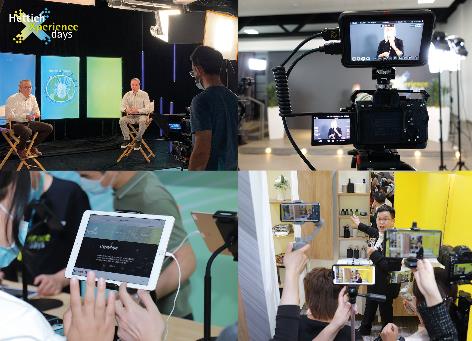 332021a„HettichXperiencedays 2021“ etkinliğinde, Nisan ortasından Eylül başına kadar dünya çapında 1.000 münferit etkinlik düzenlendi. Fotoğraf: Hettich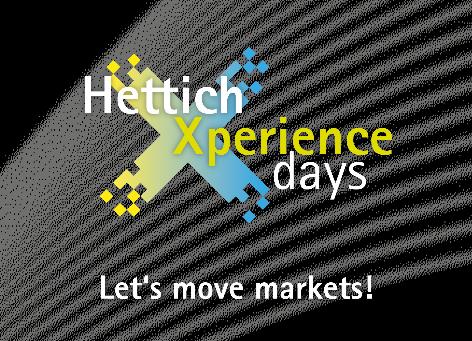 332021_bHettich dijital Xdays platformunda, sektör için yeni fikirler sunmaya devam ediyor. Ücretsiz kayıt işlemi için: https://xdays.hettich.com Grafik: HettichHettich hakkındaHettich şirketi 1888 yılında kuruldu ve günümüzde dünyanın en büyük ve başarılı mobilya aksamı üreticilerinden biridir. 80 ülkede 6600'den fazla çalışanımız, mobilyalarda kullanılmak üzere akıllı teknolojiler geliştirmek için yoğun çaba sarf etmektedir. Hettich bu yenilikler ile tüm dünyada insanları etkiliyor ve mobilya sanayi, perakendeci ve üretici firmaların değerli iş ortağı olmaya devam ediyor. Hettich markası, kalite ve yenilikçilik alanında taviz vermeyen değerlerin ve aynı zamanda, güvenilirlik ve müşteri yakınlığının da simgesidir. Büyüklüğü ve küresel olmasına rağmen Hettich firması, bir aile şirketi olarak kalmıştır. Yatırımcılardan bağımsız olarak, şirketin geleceği hür, insani değerlere önem veren ve sürdürülebilir şekilde düzenlenmiştir.